هو المبيّن العليم حمد مالك ملكوت را كه بأنوار اسم أعظمحضرت بهاءاللهاصلی فارسی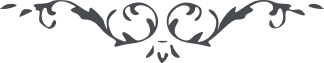 من آثار حضرة بهاءالله – لئالئ الحكمة، المجلد 2، لوح رقم (115)، الصفحة 229هو المبیّن العلیمحمد مالک ملکوت را که بانوار اسم اعظم عالم را منوّر فرمود و سرادق انّنی انا اللّه را رغما للاعداء بر افراشت طوبی از برای نفسیکه فائز گشت و از ما سوی اللّه فارغ و آزاد شد اوست دوست ما و اهل سفینهٴ عنایت ما .